Project Udaan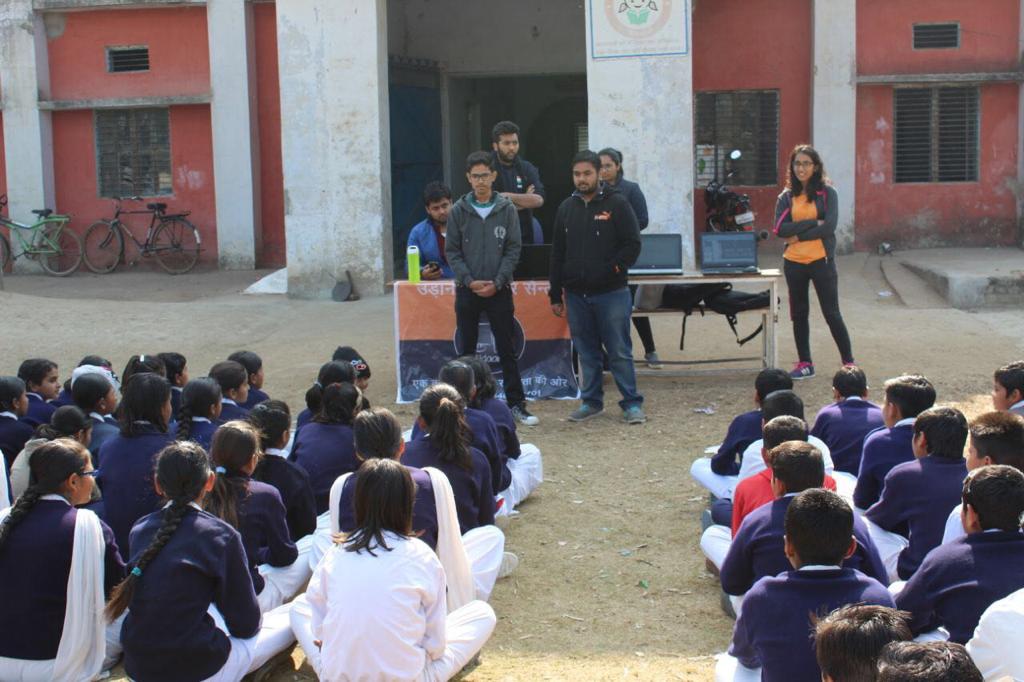 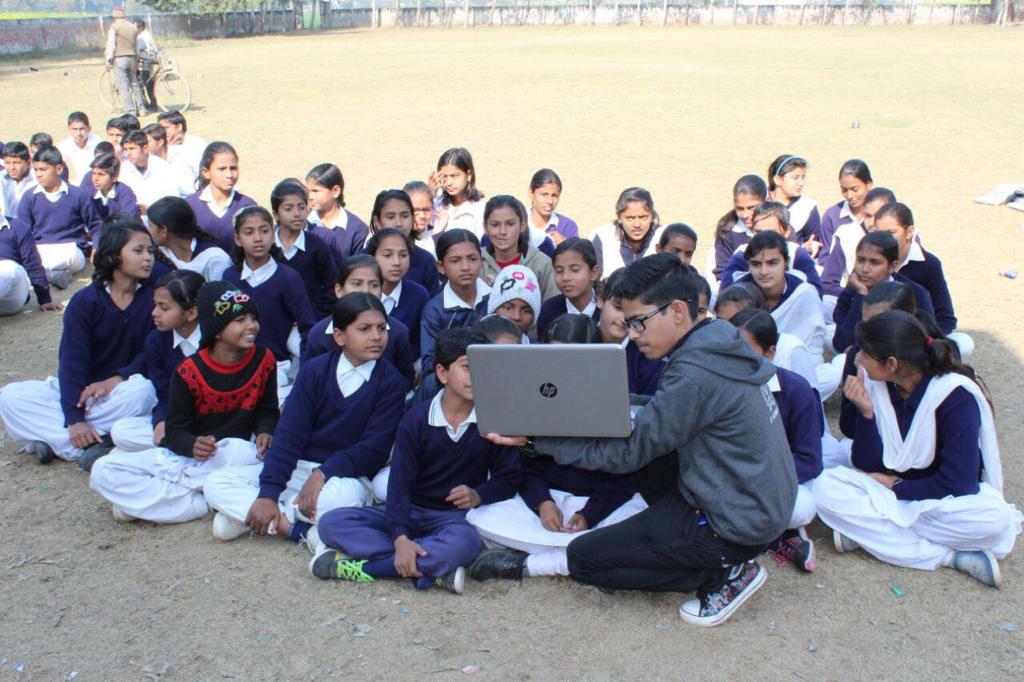 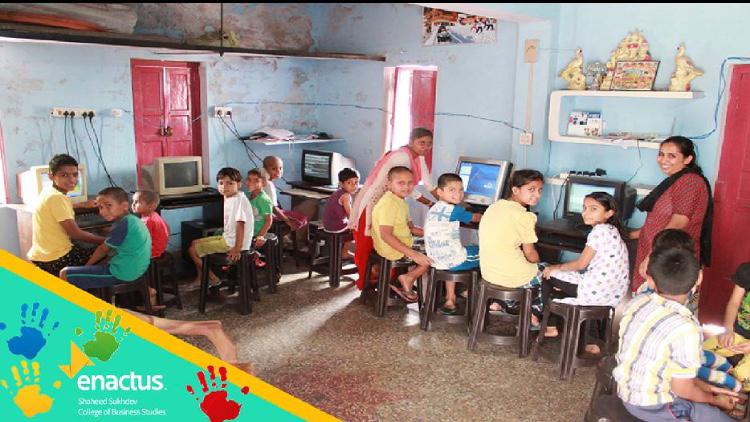 